Isilah tabel jumlah, rata-rata, Deskripsi, Keterangan dan Nilai Huruf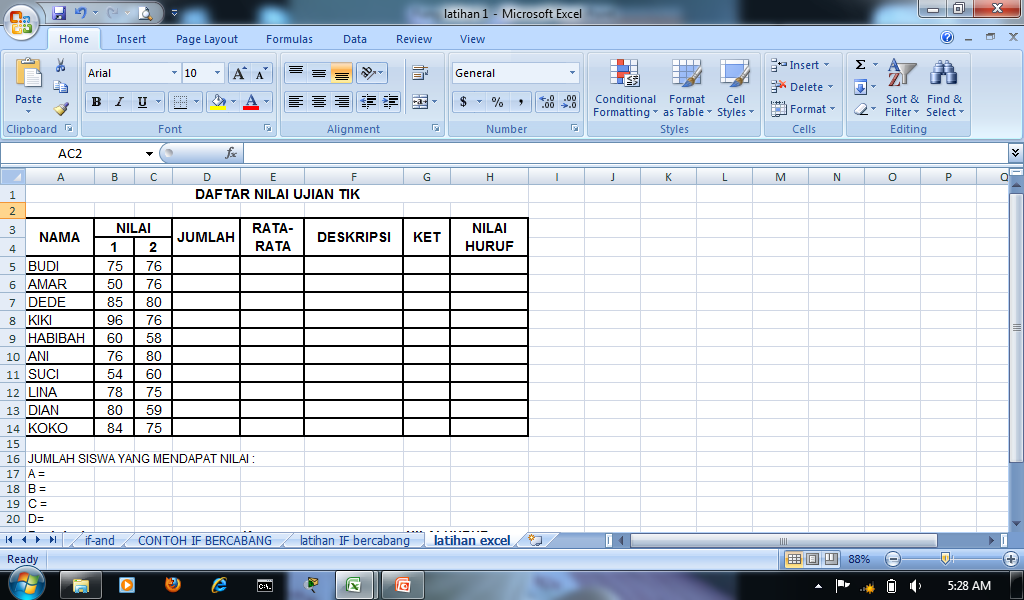 KeteranganDeskripsi :Jika nilai rata-rata diatas 70 deskripsi “cukup”Jika nilai rata-rata diatas 80 deskripsi “baik” Jika nilai rata-rata diatas 100 deskripsi “sangat baik”Jika nilai rata-rata dibawah 70 deskripsi “buruk”Keterangan :Jika nilai rata-rata diatas 70 deskripsi “Lulus”Jika nilai rata-rata dibawah 70 deskripsi “Tidak Lulus”Nilai Huruf :Jika nilai rata-rata diatas 70 deskripsi “C”Jika nilai rata-rata diatas 80 deskripsi “B” Jika nilai rata-rata diatas 100 deskripsi “A”Jika nilai rata-rata dibawah 70 deskripsi “D”